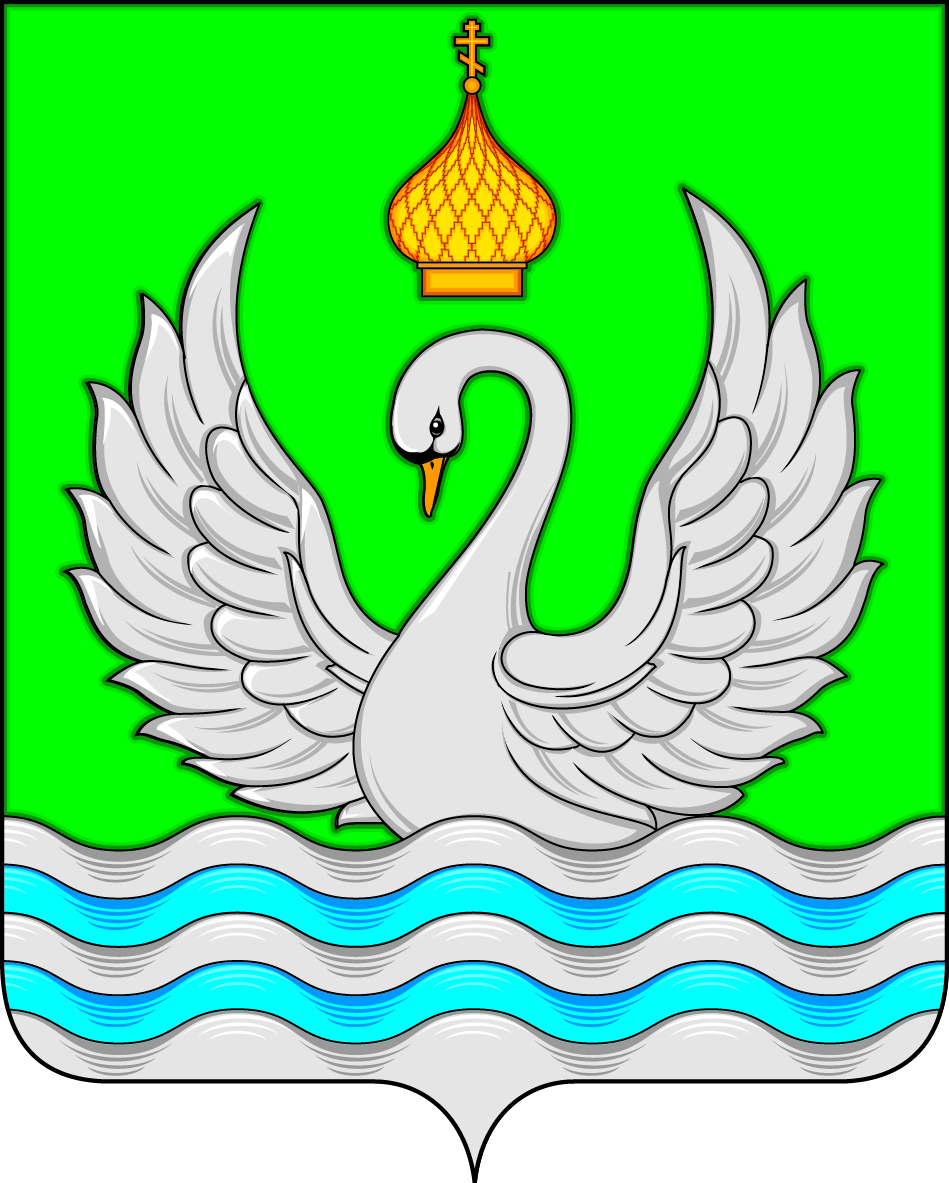 АДМИНИСТРАЦИЯСЕЛЬСКОГО ПОСЕЛЕНИЯ ЛОКОСОВОСургутского районаХанты-Мансийского автономного округа – ЮгрыПОСТАНОВЛЕНИЕ«19»  февраля 2018 года 							                               № 11Об упорядочении почтового адреса	В целях упорядочения адресного хозяйства сельского поселения Локосово,  по заявлению гражданина  Дручинина  Сергея Михайловича: 	1. Упорядочить почтовый адрес объекту индивидуального строительства, расположенному на земельном участке с кадастровым номером 86:03:052301:73 - улица Береговая, дом 22, деревня Верхне – Мысовая, сельское поселение Локосово, Сургутского района, Ханты-Мансийского автономного округа – Югры, Тюменской области. 	2. Настоящее постановление вступает в силу со дня  его подписания. 	3. Обнародовать настоящее постановление и разместить на официальном сайте муниципального образования сельское поселение Локосово. 	4. Контроль за выполнением  постановления возложить  на главу сельского поселения Локосово.И.о. главы сельского поселения 				            В.В.Решетникова	            